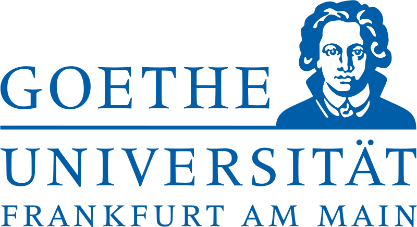 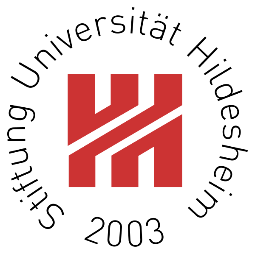 Umfrage für Jugendliche ab 15 Jahren und junge Erwachsene!JuCo 2: Erfahrungen von jungen Menschen mit den Corona-MaßnahmenLiebe Jugendliche und junge Erwachsene!Wir möchten wissen: Wie geht es Jugendlichen und jungen Erwachsenen in der Corona-Zeit? Deshalb machen wir eine zweite Umfrage. Sie heißt „JuCo 2“. Das bedeutet: „Jugend und Corona 2“. Wir sind Jugendforscherinnen und -forscher aus Hildesheim und Frankfurt. Wir laden alle jungen Menschen zwischen 15 und 30 Jahren ein: Macht bei der Umfrage mit! Eure Meinung ist wichtig! Wir stellen die Fragen auch in einfacher Sprache. So können alle mitmachen.Die Teilnahme dauert ungefähr 20 Minuten. Klicke hier zum Fragebogen https://www.soscisurvey.de/JuCo_II/An der Umfrage sollen viele junge Menschen mitmachen. Nur dann bekommen wir gute Ergebnisse. Bitte teile den Link zur Umfrage mit anderen jungen Menschen. Zum Beispiel in einer E-Mail, auf WhatsApp, oder auf Facebook. Wenn du Fragen hast, kannst du uns schreiben. Unsere E-Mail-Adresse ist: jugend.corona@em.uni-frankfurt.deVielen Dank!Schöne Grüße vom Team JuCoSabine Andresen, Lea Heyer, Anna Lips, Tanja Rusack, Wolfgang Schröer, Severine Thomas, Johanna Wilmes